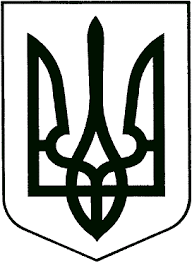 ЗВЯГЕЛЬСЬКА МІСЬКА РАДАРІШЕННЯтридцята сесія							восьмого скликання23.02.2023                                    			                                 № 785Про внесення змін до Програми шефської допомоги військовим частинам Збройних Сил України та іншим військовим формуванням, розташованих на території Звягельської міської територіальної громади на 2021-2023 рокиКеруючись пунктом 22 частини 1 статті 26 Закону України «Про місцеве самоврядування в Україні», Указом Президента України від 08.09.2017  №213/2017 Про внесення змін до Указу Президента України від 11.02.2016 № 44, постановою Кабінету Міністрів України від 03.06.2013  №389 «Про затвердження Положення про військові комісаріати», враховуючи звернення командира військової частини **** від 10.02.2023 №232,  міська радаВИРІШИЛА:1. Внести зміни до Програми шефської допомоги військовим частинам Збройних Сил України та іншим військовим формуванням, розташованих на території Звягельської міської територіальної громади на 2021-2023 роки, затвердженої рішенням міської ради від 04.03.2021 №81, а саме в спільних заходах Програми в розділі «Військова частина ****» пункт 2 викласти в новій редакції (додається).2. Контроль за виконанням цього рішення покласти на постійну комісію міської ради з питань бюджету територіальної громади, комунальної власності та економічного розвитку (Сухих А.Ю.) та секретаря міської ради Гвозденко О.В.Міський голова                                                                            Микола БОРОВЕЦЬ